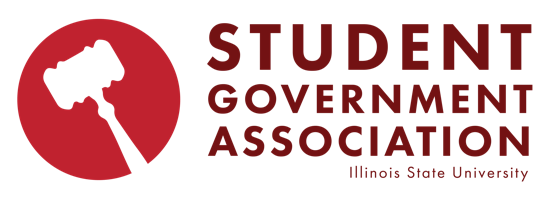 Call to Order: 7:00-Land Acknowledgement-Roll Call -Approval of the minutes: (10/19/22)	-Motion: Blair	-Second: TaylorCaucus Speaker: Jakai Martin: Presented addresses, created petitions, met with admin, and what has changed. Kinzy said they were having a difficult time adding councilors and Kinzy and The Vice President of Student Affairs will continue to work on this issue, LBGT space, talked about multicultural center, rarely advertised, thought the name is lackluster, the marketing is not as good. Long term, finding a space and student organization to spearhead this. Asked for her apology, she would not give it, so they spoke about the next address she would be giving. Kappa sigma needs to be disbanded, SGA needs to use their power to advocate for LGBT students on campus, he cannot do our work, but he can still be a resource. It’s time for tangible change and we can bring that. Flores- Asks if he has a time frame for when Kinzy will address these matters again- he’s going to leave that up to Pride and SGA. Duffy- Asks if he had a suggestion for the new name change for the MCC- Diversity Advocacy Center, not sure how admin feel about that name, talked about a petition for the name change, it would be up to the board of trustees.Bonilla- Thanks him for speaking up. It shouldn’t be your job to constantly tell others to make change. People here need to make a change. Jakai- Disbanding Kappa Sigma, holding certain organizations accountable. Flores- That legislation in on the table tonight and encourages us all to vote yes on this. Miller- Asks what kind of programs we can do for queer students- Visibility, say SGA stands with queer students, Program wise- he loves a good march, queer student organized events where they can voice their concerns and ideas. Executive Officer ReportsPresident (P. Walsh)Hope we had a good halloweekend, thanks to Jakai, happy to hear he met with Kinzy. Next week Flores and Walsh have meetings with the MCC to ensure every student feels safe, any questions can be sent for him, looking into a safe space. Thanks M and O for the Halloween party yesterday. Met with Dr Lacklin, in contact with student governments in Illinois, he’s wanting to bring mental health days bill at this university, interested in collaborating let him know. Vice President (G. Chassy)Thanks Jakai, the student body won’t stand for this. Update for ELP, not going to meet until after the election, encouraged everyone to vote in ELP, allow someone voting as a credit for one of their three required GA meetings. He’s been made aware that members have failed to complete assigned forms, being in SGA is an honor, there are responsibilities come with it, not completing our work puts the students, the VPOA, and the Secretary of the Assembly all in a bad spot where we have to take action. Chief of Staff (S. DeNeve)Thanks Jakai. Members can find the updated budget on teams, there’s a folder in the 22-23 folder in team with all of the updates by line item and shows all purchases we have made. Reminders that as an exec team is to support you so if you have things going on, please talk to us so we can support you. Myers- Asks if action is being taken against those not filling out forms- Chassy says he can’t speak to that, but wanted to give an announcement that this is something serious.
Assembly Officer ReportsPresident of the Assembly (A. Duffy)Great debate turnout, thanked Paige on programing the event, and highlight Monk and Blair for keeping him on his toes. Coffee with the Cops, thanks Henness for the work she did. Shoutout to Monk for the Halloween party. Thanks Smith for working on onboarding presentations. Reminded everyone to vote, IL has same day registration, polling places in the bone and rosa parks room. SGA holiday helper, thanks McNab for promoting that, if every member donates $15, we can help 7 kids. New office hours expectation, we are going to clock in and out on teams, you can do that from everywhere, .25 unexcused for each hour not completed. Working on Meet your Dean event, tentative date for Jan 26th, 3-5 at old main, 5/7 deans confirmed. Vice President of the Assembly (M. Taylor)Not going to say anything no one else hasn’t already said. Secretary of the Assembly (Z. Smith)Code of Conduct process as explained by Janice Blair: University receives complaints, reviews information, see what the next move is. Often times in cases of an RSO doing something, they need more information to go off of and an investigation begins, starting with individuals. Each individual gets a few days’ notice before having to come in for a meeting with a case worker (which the department currently only has 2), so in instances involving a lot of people, that process can take a long time. In order for an RSO to be found guilty rather than individuals of that RSO, there must be enough tangible information found during the investigation to show that the organization has created a culture responsible for the actions that were taken. Only when the process is 100% done, including appeals if applicable, will they post on their website what the violations were and what the sanctions are for organizations found guilty.  Myers- Asks how to Clock in on teams- it’s in the onboarding presentation.Blair- Asks what if you are late to clock in- you get one time to mess up.Blair- Asks how do they know where it is- teams does that- won’t track it if your device won’t allow it.Myers- Asks about privacy- it’s just during work.Advisor Report Dean of Students (S. Mwilambwe) (B. Aslin)S: upcoming events for EMDH: sampling event in the CSC on Thursday Nov 3rd at 7pm, paws for a cause in old main at 6pm on Tuesday and Wednesday the 8th and 9th, on Tuesday the university main offices will be close but dining and residences will not close, begin of the week of 11/28 counseling will change to single session and then refer you, getting close to a break, hard to council over fall and winter break regularly. B: leadership launch Friday the 4th 3-6 pm in SSB last one, learn what your leadership strengths are, RSVP on redbird life to attend, visiting ELP to do a strengths thing with them, Know that we are doing campaigns and stuff, take care of yourself, drink water, eat food, etc, homestretch, hit them up anytime if you need anything they are upstairs in the bone in 225. Executive Cabinet Member ReportsSecretary of Diversity Affairs (P. Flores)Working on mobile food drive for students not going home on fall break, with student food pantry, SGA can allocate funds to help restock the food pantry and members can give food to the food pantry. Secretary of College Affordability (VACANT)Secretary of Information Technology (J. Soto)Past week he’s been interviewing students for his committee, confirmed their first member, website meeting this week and next week to get published, should be up and running soon, please use the team’s calendar for upcoming events. Secretary of Governmental Relations (A. Biancalana)No reportSecretary of Public Relations (E. Bedow) Filming a TikTok, otherwise no report. Secretary of Sustainability (H. Cepek)Hot chocolate and bakery stuff, pumpkin composting event outside the office of sus, 1-4 pm all week. Secretary of Programming (M. McNab)Taco Tuesday is on the floor tonight. Holiday Helper, a little disappointed, only 8 people signed up, we can support 2 kids, only 25% are participating when she wanted 50%, it’s 12$ to help support and that’s a trip to Starbucks, even if you don’t have funds you can still help, wrap and pack, help shop for gifts. Left the google form open for the rest of the night, it’s in your email and the GroupMe. Secretary of Judicial Affairs (M. Henness)Thanks who came to Coffee with the Cops, love sage and olive, thank you to McNab for help setting up, planning another one for second semester. Secretary of Non-Traditional Student experience (Z. Roy)Sent an email to transfer redbird and meeting with them next week, gave huge shout out to Secretary Smith on onboarding presentation. Secretary of Administration Compliance (M. Blum)No reportDuffy- Asks what time McNab is closing the form and how to get the money to you- she adds them to the group chat and then it will go through Venmo or cash.Rardin- Asks about donation amounts, can you donate more or less- yes you can do however much you can. Senator Group Coordinator ReportsOn Campus Senators (Holmes)No reportOff Campus Senators (Taylor)Know your rights campaign should be coming out soon, thanks student attorneys office, 24 hour notice coming soon to finalize approach, forgot to mention during VPOA to mention that she’s on the committee for bookstore updates, anyone has opinions please let her know because she’s the only student on this panel. Academic Senators (VACANT)No reportStudent Life Senators (Graham) No reportInternal Committee Chair ReportsMembership & Outreach (Monk)Thanks for coming to Halloween party, discussed options for reaching non-traditional students, do holiday helper please. Policies & Procedures (Myers)Discussed all amendments going on the floor, saw no issues with them,  started to look over articles 1 and 2 of legislative bylaws, found a couple issues, still looking into that, Voices support for historian appointment, couldn’t think of anyone more qualified and talented to have this role. Finance & Allocation (Blair)No reportCivic Engagement (Hofstetter)Election day in 6 days, go vote, fill out holiday helpers, GOTV center civic engagement, talk to her or Karem about volunteering. Ex-Officio ReportsALAS (Vargas)No reportPRIDE (Bonilla)Oct 20th, met with Kinzy to discuss hate crimes, not to create a negative spotlight on Kinzy, however, she gave an underwhelming apology, said her words were given with great thought and attention and wasn’t something someone else wrote. But it was. Those were affected were referred to counseling, but when we have no counselors that are queer, it’s not enough. Asked if students in Kappa Sigma were going to be held accountable, they said they didn’t have enough information, those students were removed from the chapter so the identities are attainable, trying to be accountable, responded that students who committed this crime are still walking, student code of conduct, sited that code saying that will not tolerate hate towards sexual orientation, if anyone’s in violation they will take disciplinary action, that will need more information. What more would you need? It’s necessary for students to have a safe space on campus, the MCC is not enough. The radio station is getting revamped, the person who takes the role will define what the space is used for. Pride was treated with little respect, she tiptoed questions and LJ changed the narrative. They’re power in numbers, so please advocate for LGBT students, put your position of power to use. A start is to hold those accountable. APAC ()BSU (Moore)No reportARH (Ririe)ARH has GA November 3rd at 5:30, on campus senators should come, right after, AHR is hosting Bingo, sage will be at this event. CPC (Adams)ADP 1-4 Saturday, mac and cheese event 3-5, tri delta, cards for loris children, delta zetta 7th 5-8 Portillo’s, 5k on Nov 5, Mr phi sig tickets are 7$ per person, IFC ()UGC ()NPHC ()BGLC ()SDN ()Student Trustee (Ebikhumi)No reportAppointmentsMegan Fulton- Historian Ran for POA and is qualified to be in this position, will be track of things that get passed. Holmes- Motion to end questioning.Myers- Second.Start of debate.McNab- Asks what her role will be- Myers- to searching for and document historical relevance for this association. Homes- Motion to end debate.Hofstetter- Second.Passed unanimously by voice vote.Information ItemsResolution .14: “Taco Tuesday with SGA”; Women’s basketball promotional sponsorshipMcNab- This aims to promote redbirds student athletes and their commitment to ISU and their sport. Also promotes campus involvement. Each game of their season has a theme so they asked us to help and this is what we came up with. Providing student Moe’s. Students will need to follow and repost SGA’s post in order to get Moe’s. SGA Members will need to be there at 4pm and this will be a mandatory event. In order to fund this, it’s coming from general initiatives, held off on her second piece of legislation and that future one will be pulled from pack the place. Holmes- Asks the date- Tuesday November 15th.Vargas- Asks if we could cater from a locally owned Mexican restaurant- yes but it will come down to funding for which one, but can be changed to other places. Resolution .15: Inclusive Symbols in the Dining CenterRoy- Wanted to do something in the dining hall, thinks it’s insane that you have to go to a website and plan your meals every day if you have dietary restrictions.  Smith- Asks where will it go from here- Roy will email dining with this and show them what it should look like and ask them to do it. S.- Talk to Bill cause it’s a little bit more complicated. Rardin- Asks Stacey that if those symbols already exist online, so this shouldn’t be something extra, is there something he’s missing- Yes. It’s more complicated. But she doesn’t know. Rardin- Point of information- That is the point of resolution- Bill could bring more arcuate information.Holmes- Asks Stacey about the timeline and if it’s only a day or so than they should still be able to do it- it’s more complicated and to talk to Bill. Roy- Says he’s a ten-year vegetarian and saw collard greens and thought they were vegetarian and accidentally ate pork, this is worth the time. Blair- Asks Stacey if this is already available on the website, when is that prepared and made available, why can’t they just put it on there- that’s a great question for Bill. Holmes- Point of information- we are giving our opinion and then Roy can talk to them about how to get it done.Rardin- Motion to move to action.Blair- Second.Resolution .16: Calling for the Removal of Kappa Sigma FraternityHolmes- Recognized our power, we don’t have the power to revoke status, and this resolution doesn’t do that. We have the power to voice our support for LGBT Students. University is conducting their judicial process. But we need to step in and voice our opinion.Aslin- Wanted to give context, IFC is level one, now we wait on conduct, sent this to assistant dean, this resolution will have no impact, it is a statement that you are making. Holmes knew this, this is just a statement of opinion. Blair- if Kappa Sigma is guilty can they appeal- yes. There’s also another layer because it’s a frat sponsored by a national frat so they could still exist. Encourages us to make a resolution towards nation organization. Walsh- Asks if this would give any ground for appeals for Kappa Sigma if we pass this- They believe that they have to remain neutral. Miller- Motion to move to action. Rardin- Second. Amendment .10: Mend Grammar Errors and Formatting Inconsistencies Across the BylawsRardin- Went through all the bylaws and marked up all the spelling and grammar errors that he could find. This gives us an accurate bylaws, and one documents for us to refer to that was the same. Provided documents for changes. Only changed spelling, grammar, or formatting, no content changes were made. Ex-officios bylaws had ratification history but the other two don’t, he’s not married either way on that.Blair- Asks about the history- it’s just saying dates it was ratified or amendedDeNeve- Asks if there was a way to see the changes- no because he did this late at a party.Smith- Asks whose job it would be to get the bylaws updates across platforms- Probably Secretary of IT or Historian. Aslin- Whoever changes the bylaws has to go through dean. Myers-Motion to move to actionMiller- Second.Amendments .11-.13: Amendment to the Executive, Legislative, and Ex Officio Bylaws for the Inclusion and Representation of all StudentsRardin- All amendments that change all mentioning’s of he/she, his or her, etc. Purpose of this is to promote inclusivity in SGA, easy fix to show viability, and more correct. Blair -Motion to move .11 to action. Miller- Second. Myers- Motion to move .12 to action. Holmes- Second. Rardin- Motion to move .13 to action. Holmes- Second. Duffy- Motion to Recess. Holmes- Second. Back at 8:42. Action ItemsBill .1: Authorizing the video recording of SGA eventsHolmes- Motion to end debate. Miller- Second. Passes unanimously with a voice vote. Resolution .12: Urging action to address the high cost of meter violationsHolmes- Motion to end debate. Fulton-Second. Passed unanimously with a voice vote. Resolution .13: Pledge resolutionHolmes- Point of negation- this is not necessary, it’s not written properly, and it’s a waste of our time. Blair- Point of affirmation- Wanted to stay the notion that it’s divisive when it’s not, it’s adding to diversity because it’s showing our difference of opinions, it’s not mandatory. Show the student body that we disagree but can still come together. Taylor- Point of information- This has nothing to do with students, this is contradictory to pledge allegiance to a land that is stolen from us. Flores- Point of negation- This is the biggest F U to students, it’s absurd. Bonilla- Point of negation- The MCC just had Tribe and they don’t have an ex-officio yet but what about when they come in here and see us do that. Miller- Point of negation- We also serve hundreds of international students and that’s not representing them. Rardin- Point of negation- reads article 2 section 3 of our constitution, nowhere does it say to show that we have differing viewpoints, SGA may be made up of different opinions but a resolution is the official statement of opinion of SGA. This version is one that was added to after the creation, that abridges the first amendment. Blair- America is not the land, it’s a nation, we do have international students, but it doesn’t hurt them.Miller- Motion to end debate.Holmes- Second. Does not pass. Amendment .6: Onboarding process for newly appointed ex-officio membersHolmes- Motion to end debate. Miller- Second. Passes unanimously with a voice vote. Amendment .9: Amendment to the legislative bylaws updating the attendance policyTaylor- Amendment to include CC Attendance policy as well stating “ ___”- friendly Miller- Motion to end debate. Hofstetter- Second. Passes unanimously with a voice vote. Resolution .14: “Taco Tuesday with SGA”; Women’s basketball promotional sponsorshipFlores- Asks if instead of Moe’s are we doing a local business with Tony’s- McNab would be open to changing the wording to local business to check catering prices. Myers- Proposed an amendment to change the language to a Local Business- Friendly. Miller- Motion to end debate. Passed unanimously by voice vote. Resolution .15: Inclusive Symbols in the Dining CenterRardin- Point of affirmation- Would tangibly benefit the student body, even if it’s complex, it’s worth it. Chassy- Point of affirmation- Explained your case gracefully and offers support in next steps. Holmes- Point of affirmation- Trusts him to follow up.Duffy- Point of neutrality- Kid’s first week here and he already has legislation. Taylor- Point of affirmation- first week and have already done work that some people haven’t who have been here all year. Miller- Motion to end debate. Holmes- Second. Passed unanimously by voice vote.Resolution .16: Calling for the Removal of Kappa Sigma FraternityMyers- point of affirmation- while the investigation is ongoing, we know that this is saying what we can do, we cannot let them be treated with apathy, we need to live up to our promise, Smith- Motion to amend to call for them to be temporarily disbanded until the results of the investigation come out- Holmes does not agree.Smith- Motion to postpone consideration. Monk- Second. Motion passes with 10 yes’s and 9 no’s- it gets tabled until next meeting.Myers- Point of clarity- where is this from- chapter 3 of Roberts rules. Myers- Where does it say getting water makes you lose you vote- if you are not in the room you cannot vote. Myers- asks yields time- Duffy denies. Amendment .10: Mend Grammar Errors and Formatting Inconsistencies Across the BylawsRardin- Yields time to Jakai-Passes- Jakai states that tabling it is saying that Kappa Sigma and what they are doing is okay. And that’s disgusting.  Holmes- Says he feels ambushed and wants him and Smith to have a meeting.Blair- Motion to end debate. Duffy- Second.Holmes- Motion to recess.Duffy- Second.Back at 9:34pmPassed unanimously with a voice vote.Amendments .11-.13: Amendment to the Executive, Legislative, and Ex Officio Bylaws for the Inclusion and Representation of all Students..11: Miller- Motion to end debate.Rardin- Second.Passed unanimously with a voice vote..12: Myers- Motion to end debate.Taylor- Second. Passed unanimously with a voice vote..13: Miller- Motion to end debate.Taylor- Second. Passed Unanimously with a voice vote. Resolution 14. Allocating to buy a Professional Camera for the Secretary of Public Relation Position.Rardin- Motion to end debate. Miller- Second. Passed unanimously with a voice vote. Passing of the GavelBlair- Talked on tabling Emma- Thinks we should be embarrassed. Roy- thanks for passing his resolution.McNab has sent her Venmo in the group chat.Flores- Also thinks that we should be embarrassed.Bonilla- true colors have shown and it’s disappointing, tabling this shows that we don’t care, it’s a shame.Vargas- feels disappointed, quick to vote on action items, performative allyship.Adams- this meeting shown that we have fallen victim of demagoguery.Miller- apology for being the fall man, she’s a queer student and apologies for anything she did. Myers- shares in disappointment, we did not act in accordance with our values, you could have done better.Fulton- college of fine art, design streak is having a studio exhibit at un gall 4-6, highly encourages us to come out and support.Rardin- shoutout to tech team. Shoutout to Hofstetter for the debate, wants to say that he does not think there’s been a single meeting without leaving feeling disappointed in the body, clarifies, when a motion to table is made, while the people who are proposing they want to discuss it, a vote to table is a vote to silence, vote to end debate, not to shut down the legislation. In his opinion that’s worse. You should talk about it, debate it, ask questions, many of you show up week after week vote the way someone has told you to. You said nothing and voted to table, you silenced people and you are a coward. Holmes- Extremely disappointed. We should not have tabled it, it should have been a motion to amend, if you have a problem with the statement of opinion, it was written for today, tabling it makes no sense. He can’t get words out right now because he’s in distress.Chassy- Also disappointed, doesn’t have thoughts gather, feels embarrassed, just vote your conscious, when is change going to be allowed to happen. Apologies to students who do not have an answer because it was tabled today. We need to do better than this. Patrick- Gathering his thoughts at the moment and sees so much passion, brought up an idea to Holmes if it would be beneficial to bring in the student code of conduct Janice Blair. Adjournment of the Meeting: Myers- Motion to adjourn.Miller- Second.9:52pm